Limit the fact sheet to two pages.  See the formatting requirements in Part III, Section A.Title of Project Brief Highlight Statement The IssueThis section should be about one paragraph, 4-5 sentences, describing the issues or critical need being addressed. Project Innovation + AdvantagesThis section should be about one paragraph, 5-6 sentences, providing general description of the project.  Summarize the key features and how it will address the issues identified previously.Anticipated Benefits for CaliforniaGeneral benefits: Provide a description of how the proposed project will help overcome barriers to achieving the state’s energy goals.Specific Benefits (choose from the following benefits that apply to the project, and provide 1-2 sentence descriptions)Lower costs: 1-2 sentencesGreater reliabilityIncrease safetyEconomic developmentEnvironmental benefitsPublic healthConsumer appealEnergy security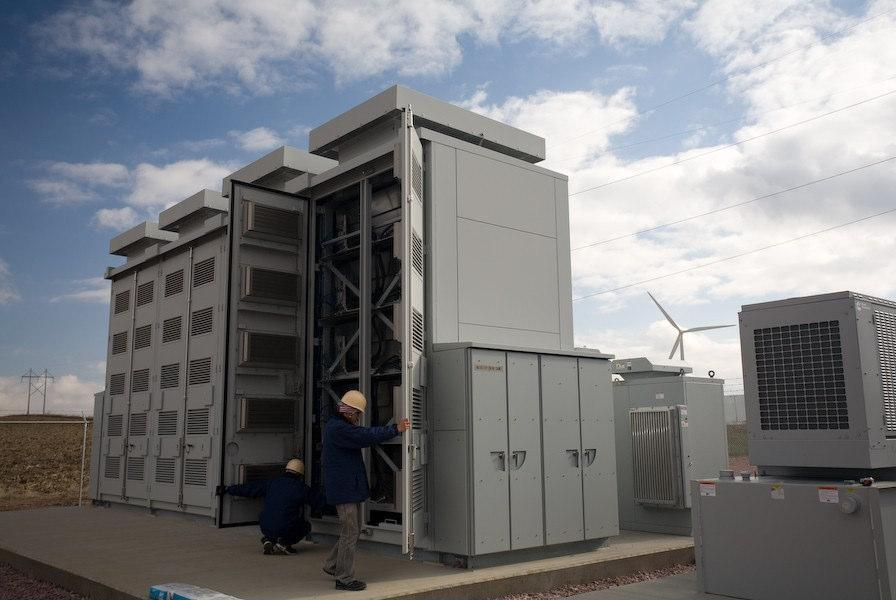 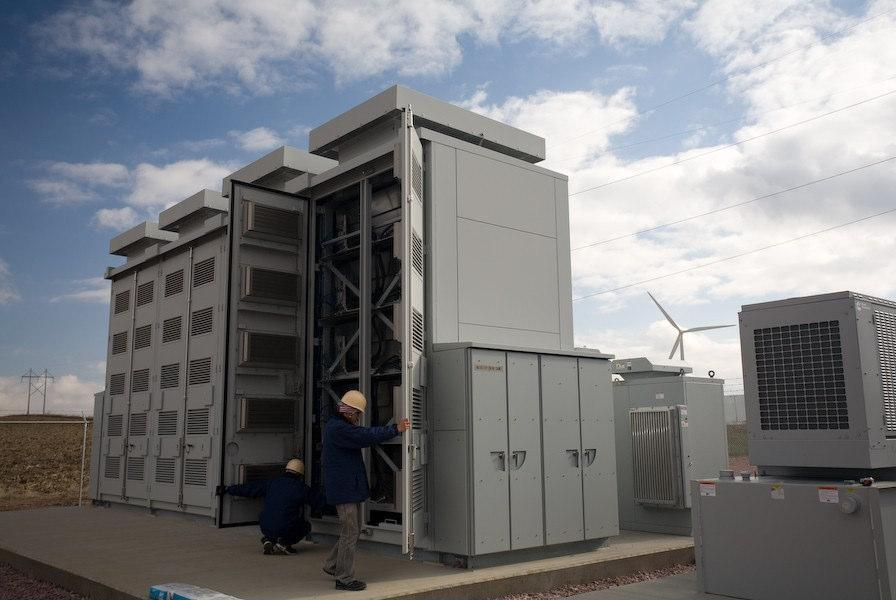 ContactsRecipient:  Phone:Email: Amount:Co-funded Amount:Project Location(s):Project Term: 